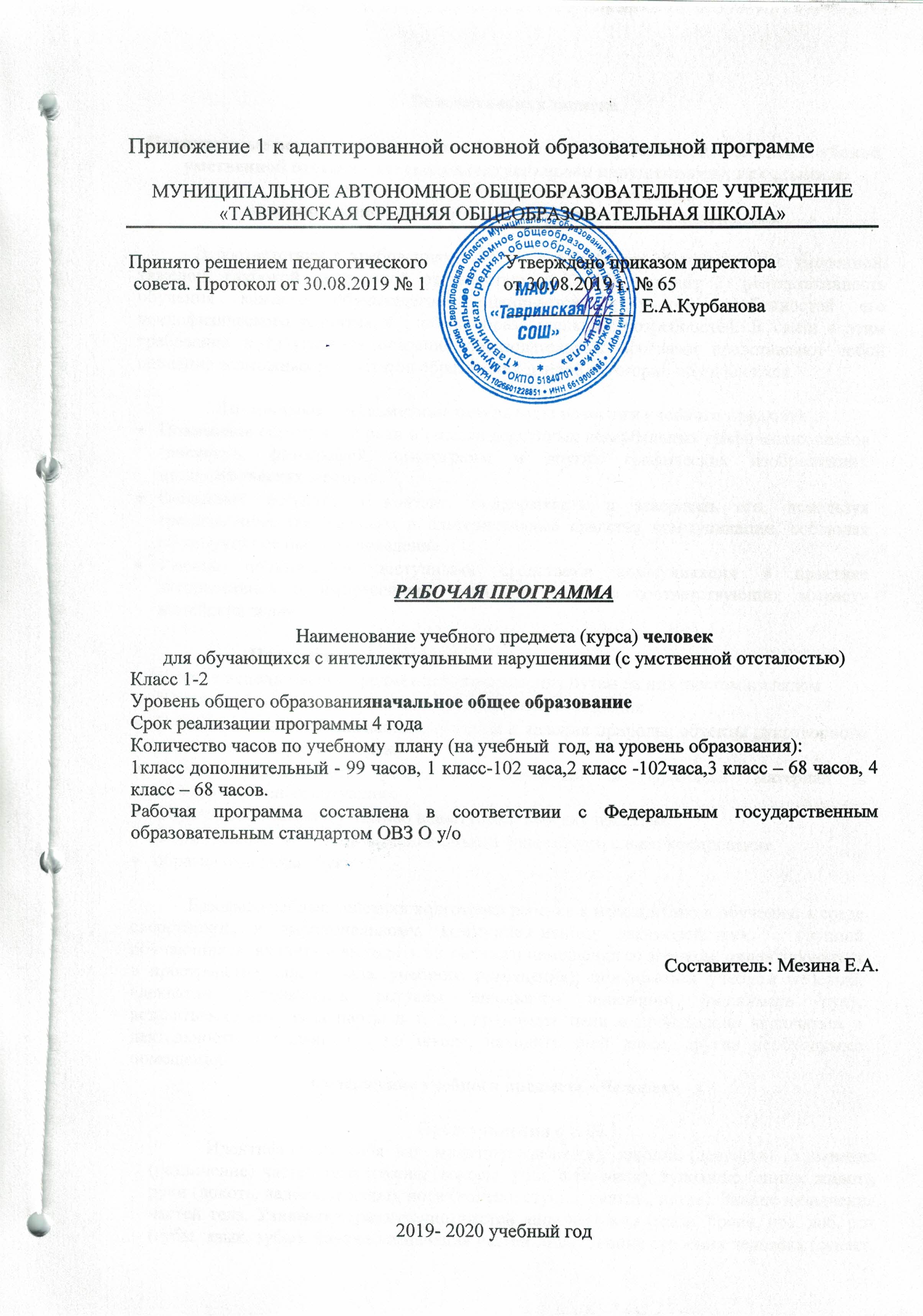 Пояснительная запискаПланируемые результаты освоения обучающимися с умеренной, тяжелой, глубокой умственной отсталостью (интеллектуальными нарушениями), тяжелыми и множественными нарушениями развитияадаптированной основной общеобразовательной программыВ соответствии с требованиями ФГОС к АООП для обучающихся с умеренной, тяжелой, глубокой умственной отсталостью, с ТМНР (вариант 2) результативность обучения каждого обучающегося оценивается с учетом особенностей его психофизического развития и особых образовательных потребностей. В связи с этим требования к результатам освоения образовательных программ представляют собой описание возможных результатов образования данной категории обучающихся.  Личностные и предметные результаты освоения учебного предметаПонимание обращенной речи и смысла доступных невербальных графических знаков (рисунков, фотографий, пиктограмм и других графических изображений), неспецифических жестовОвладение вступать в контакт, поддерживать и завершать его, используя традиционные (вербальные) и альтернативные средства коммуникации, соблюдая общепринятые правила поведенияУмение пользоваться доступными средствами коммуникации в практике экспрессивной и импрессивной речи для решения соответствующих возрасту житейских задач                             Предметные результатыУмение использование предметов для выражения путем на них жестом,взглядомИспользование доступных жестов для передачи сообщенияПонимание слов, обозначающие объекты и явления природы, объекты рукотворного мира и деятельность человекаУмение использовать усвоенный словарный и фразовый материал в коммуникативных ситуацияхОбучение глобальному чтению в доступных ребенку пределахФормирование навыка понимания смысла узнаваемого слова; копированиеобразца отдельных буквБазовые учебные действия:подготовка ребенка к нахождению и обучению в среде сверстников, к эмоциональному, коммуникативному взаимодействию с группой обучающихся: входить и выходить из учебного помещения со звонком; ориентироваться в пространстве класса (зала, учебного помещения), пользоваться учебной мебелью; адекватно использовать ритуалы школьного поведения (поднимать руку, вставатьвыходить из-за парты и т. д.); принимать цели и произвольно включаться в деятельность, передвигаться по школе, находить свой класс, другие необходимые помещения.Содержание учебного предмета «Человек»Представления о себе.Идентификация себя как мальчика (девочки), юноши (девушки). Узнавание (различение) частей тела (голова (волосы, уши, шея, лицо), туловище (спина, живот), руки (локоть, ладонь, пальцы), ноги (колено, ступня, пальцы, пятка). Знание назначения частей тела. Узнавание (различение) частей лица человека (глаза, брови, нос, лоб, рот (губы, язык, зубы). Знание назначения частей лица. Знание строения человека (скелет, мышцы, кожа). Узнавание (различение) внутренних органов человека (на схеме тела) (сердце, легкие, печень, почки, желудок). Знание назначения внутренних органов. Знание вредных привычек. Сообщение о состоянии своего здоровья. Называние своего имени и фамилии. Называние своего возраста (даты рождения). Знание видов деятельности для организации своего свободного времени. Сообщение сведений о себе. Рассказ о себе. Знание возрастных изменений человека.Гигиена тела.Различение вентилей с горячей и холодной водой. Регулирование напора струи воды. Смешивание воды до комфортной температуры. Вытирание рук полотенцем. Сушка рук с помощью автоматической сушилки. Соблюдение последовательности действий при мытье и вытирании рук: открывание крана, регулирование напора струи и температурыводы, намачивание рук, намыливание рук, смывание мыла с рук, закрывание крана, вытирание рук. Нанесение крема на руки.Подстригание ногтей ножницами. Подпиливание ногтей пилочкой. Нанесение покрытия на ногтевую поверхность. Удаление декоративного покрытия с ногтей.Вытирание лица. Соблюдение последовательности действий при мытье и вытирании лица: открывание крана, регулирование напора струи и температуры воды, набирание воды в руки, выливание воды на лицо, протирание лица, закрывание крана, вытирание лица.Чистка зубов. Полоскание полости рта. Соблюдение последовательности действий при чистке зубов и полоскании полости рта: открывание тюбика с зубной пастой, намачивание щетки, выдавливание зубной пасты на зубную щетку, чистка зубов, полоскание рта, мытье щетки, закрывание тюбика с зубной пастой.Очищение носового хода. Нанесение косметического средства на лицо. Соблюдение последовательности действий при бритье электробритвой, безопасным станком.Расчесывание волос. Соблюдение последовательности действий при мытье и вытирании волос: намачивание волос, намыливание волос, смывание шампуня с волос, вытирание волос. Соблюдение последовательности действий при сушке волос феном: включение фена (розетка, переключатель), направление струи воздуха на разные участки головы, выключение фена, расчесывание волос.Вытирание ног.Соблюдение последовательности действий при мытье и вытирании ног: намачивание ног, намыливание ног, смывание мыла, вытирание ног.Соблюдение последовательности действий при мытье и вытирании тела: ополаскивание тела водой, намыливание частей тела, смывание мыла, вытирание тела. Гигиена интимной зоны. Пользование гигиеническими прокладками. Пользование косметическими средствами (дезодорантом, туалетной водой, гигиенической помадой, духами).Обращение с одеждой и обувью.Узнавание (различение) предметов одежды: пальто (куртка, шуба, плащ), шапка, шарф, варежки (перчатки), свитер (джемпер, кофта), рубашка (блузка, футболка), майка, трусы, юбка (платье), брюки (джинсы, шорты), носки (колготки). Знание назначения предметов одежды. Узнавание (различение) деталей предметов одежды: пуговицы (молнии, заклепки), рукав (воротник, манжеты). Знание назначения деталей предметов одежды. Узнавание (различение) предметов обуви: сапоги (валенки), ботинки, кроссовки, туфли, сандалии, тапки. Знание назначения видов обуви (спортивная, домашняя, выходная, рабочая). Различение сезонной обуви (зимняя, летняя, демисезонная). Узнавание (различение) головных уборов (шапка, шляпа, кепка, панама, платок). Знание назначения головных уборов. Различение сезонных головных уборов. Различение по сезонам предметов одежды (предметов обуви, головных уборов). Выбор одежды для прогулки в зависимости от погодных условий. Различение видов одежды (повседневная, праздничная, рабочая, домашняя, спортивная). Выбор одежды в зависимости от предстоящего мероприятия. Различение сезонной одежды (зимняя, летняя, демисезонная).Расстегивание (развязывание) липучки (молнии, пуговицы, ремня, кнопки, шнурка). Снятие предмета одежды (например, кофты: захват кофты за край правого рукава, стягивание правого рукава кофты, захват кофты за край левого рукава, стягивание левого рукава кофты). Снятие обуви (например, ботинок: захват рукой задней части правого ботинка, стягивание правого ботинка, захват рукой задней части левого ботинка, стягивание левого ботинка). Соблюдение последовательности действий при раздевании (например, верхней одежды: снятие варежек, снятие шапки, расстегивание куртки, снятие куртки, расстегивание сапог, снятие сапог). Застегивание (завязывание) липучки (молнии, пуговицы, кнопки, ремня, шнурка). Надевание предмета одежды (например, брюк: захватбрюк за пояс, вставление ноги в одну брючину, вставление ноги в другую брючину, натягивание брюк). Обувание обуви (например, сапог: захват двумя руками голенища правого сапога, вставление ноги в сапог, захват двумя руками голенища левого сапога, вставление ноги в сапог). Соблюдение последовательности действий при одевании комплекта одежды (например: надевание колготок, надевание футболки, надевание юбки, надевание кофты). Контроль своего внешнего вида. Различение лицевой (изнаночной), передней (задней) стороны одежды, верха (низа) одежды. Различение правого (левого) ботинка (сапога, тапка). Выворачивание одежды.Туалет.Сообщение о желании сходить в туалет. Сидение на унитазе и оправление малой/большой нужды. Пользование туалетной бумагой. Соблюдение последовательности действий в туалете (поднимание крышки (опускание сидения), спускание одежды (брюк, колготок, трусов), сидение на унитазе/горшке, оправление нужды в унитаз, пользование туалетной бумагой, одевание одежды (трусов, колготок, брюк), нажимание кнопки слива воды, мытье рук.Прием пищи.Сообщение о желании пить. Питье через соломинку. Питье из кружки (стакана): захват кружки (стакана), поднесение кружки (стакана) ко рту, наклон кружки (стакана), втягивание (вливание) жидкости в рот, опускание кружки (стакана) на стол. Наливание жидкости в кружку. Сообщение о желании есть. Еда руками. Еда ложкой: захват ложки, зачерпывание ложкой пищи из тарелки, поднесение ложки с пищей ко рту, снятие с ложки пищи губами, опускание ложки в тарелку. Еда вилкой: захват вилки, накалывание кусочка пищи, поднесение вилки ко рту, снятие губами с вилки кусочка пищи, опускание вилки в тарелку. Использование ножа и вилки во время приема пищи: отрезание ножом кусочка пищи от целого куска, наполнение вилки гарниром с помощью ножа. Использование салфетки во время приема пищи. Накладывание пищи в тарелку.Семья.Узнавание (различение) членов семьи. Узнавание (различение) детей и взрослых. Определение своей социальной роли в семье. Различение социальных ролей членов семьи. Представление о бытовой и досуговой деятельности членов семьи. Представление о профессиональной деятельности членов семьи. Рассказ о своей семье.КАЛЕНДАРНО-ТЕМАТИЧЕСКОЕ ПЛАНИРОВАНИЕ1 класс дополнительныйКАЛЕНДАРНО-ТЕМАТИЧЕСКОЕ ПЛАНИРОВАНИЕ1 классКАЛЕНДАРНО-ТЕМАТИЧЕСКОЕ ПЛАНИРОВАНИЕ2 класс №Наименование разделов, тем программКол-во часов по разделу1 модуль-17ч1Представления о себе.2Человек.3Я – человек.4Имя человека.5Моё имя.	6Кто я?7Я – мальчик.8Я – девочка.9Все люди разные.10Светлые и темные.11Большой, маленький.12Представления о частях тела.13Мои руки.14Уход за руками.15Части тела.16Мои ноги.17Уход за ногами.2 модуль-16ч18Представления о  себе. Мой рот и язычок.	19Уход за полостью рта.	20 Мои зубки.21 Уход за зубами.22 Мои глаза.23 Уход за глазами.24 Мои уши.25 Уход за ушами.26 Мой нос.27 Уход за носом.28Гигиена тела. Умывальная комната.29Атрибуты в умывальной комнате.30 Намачивание и намыливание рук.31 Мытьё рук.32 Смывание мыла с рук.33Вытирание рук.3 модуль-17ч34Туалет.35Раковина.36Унитаз.37Нужды человека.38Я хочу есть.39Я хочу пить.40Кнопка слива.41Смывание унитаза.42Снятие нижнего белья.43Туалетная бумага.44Отматывание бумаги.45Одевание нижнего белья.46Изнаночная и лицевая сторона.47Одеваем куклу.48Гигиенические процедуры после посещения туалета.49Моё личное полотенце.50Моя метка.4 модуль-17ч51Гигиена тела. Водные процедуры, душ.52Изучаем своё тело.53Голова.54Туловище.55Моё, не моё.56Мои, не мои.57Возрастные изменения.58Я – малыш.59Я – подросток.60Виды одежды.61Нижняя одежда.62Лицевая и изнаночная сторона.63Верхняя одежда.64 Лицевая и изнаночная сторона.65Виды обуви.66Виды застежек.67Виды застежек.5 модуль-19ч68Режим дня.69Утро.70День.71Вечер.72Правильное питание.73Овощи и фрукты в жизни человека.74Овощи и фрукты в жизни человека.75Культура поведения в столовой.76Добрые слова.77Добрые дела.78Посуда.79Сервировка стола.80К нам пришли гости. Накроем на стол.81Моё самочувствие.82У меня болит голова.83 Мне плохо.84Мои данные.85 Как тебя зовут, сколько тебе лет, где ты живешь?86Как тебя зовут, сколько тебе лет, где ты живешь?6 модуль-16ч87Моя семья.88Мама, папа.89Братья, сестры.90Наши праздники.91«Новый год».92«8 марта».93Мой дом.94Мои воспитатели.95Мой досуг.96Игра, хобби.97Закрепление. Мои части тела. 98Закрепление. Мои данные и половая принадлежность.99Закрепление. Овощи и фрукты в жизни человека.№Наименование разделов, тем программКол-во часов по разделу1 модуль-17ч1Представления о себе.2Человек.3Я – человек.4Имя человека.5Моё имя.	6Кто я?7Я – мальчик.8Я – девочка.9Все люди разные.10Светлые и темные.11Большой, маленький.12Представления о частях тела.13Мои руки.14Уход за руками.15Части тела.16Мои ноги.17Уход за ногами.2 модуль-16ч18Представления о  себе. Мой рот и язычок.	19Уход за полостью рта.	20 Мои зубки.21 Уход за зубами.22 Мои глаза.23 Уход за глазами.24 Мои уши.25 Уход за ушами.26 Мой нос.27 Уход за носом.28Гигиена тела. Умывальная комната.29Атрибуты в умывальной комнате.30 Намачивание и намыливание рук.31 Мытьё рук.32 Смывание мыла с рук.33Вытирание рук.3 модуль-17ч34Туалет.35Раковина.36Унитаз.37Нужды человека.38Я хочу есть.39Я хочу пить.40Кнопка слива.41Смывание унитаза.42Снятие нижнего белья.43Туалетная бумага.44Отматывание бумаги.45Одевание нижнего белья.46Изнаночная и лицевая сторона.47Одеваем куклу.48Гигиенические процедуры после посещения туалета.49Моё личное полотенце.50Моя метка.4 модуль-17ч51Гигиена тела. Водные процедуры, душ.52Изучаем своё тело.53Голова.54Туловище.55Моё, не моё.56Мои, не мои.57Возрастные изменения.58Я – малыш.59Я – подросток.60Виды одежды.61Нижняя одежда.62Лицевая и изнаночная сторона.63Верхняя одежда.64 Лицевая и изнаночная сторона.65Виды обуви.66Виды застежек.67Виды застежек.5 модуль-19ч68Режим дня.69Утро.70День.71Вечер.72Правильное питание.73Овощи и фрукты в жизни человека.74Овощи и фрукты в жизни человека.75Культура поведения в столовой.76Добрые слова.77Добрые дела.78Посуда.79Сервировка стола.80К нам пришли гости. Накроем на стол.81Моё самочувствие.82У меня болит голова.83 Мне плохо.84Мои данные.85 Как тебя зовут, сколько тебе лет, где ты живешь?86Как тебя зовут, сколько тебе лет, где ты живешь?6 модуль-16ч87Моя семья.88Мама, папа.89Братья, сестры.90Наши праздники.91«Новый год».92«8 марта».93Мой дом.94Мои воспитатели.95Мой досуг.96Игра, хобби.97Закрепление. Мои части тела. 98Закрепление. Мои данные и половая принадлежность.99Закрепление. Овощи и фрукты в жизни человека.100Закрепление. Нужды человека.101Закрепление. Моё самочувствие.102Закрепление по учебному курсу «Человек».Наименование разделов, тем программ1«Волшебные слова»2Как вести себя в школе.3Режим дня школьника.4Режим дня школьника. Определение режимных моментов.5Прогулка и ее значение. Правила поведения на прогулке.6Сон, его значение в жизни человека7Утренний и вечерний туалет8Зарядка и её значение9Зарядка и её значение для человека10День и ночь. Занятия людей. Лента времени11День. Занятия взрослых и детей. Ориентация в ленте времени.12Сутки. Занятия людей в течение суток.13Человек: строение.14Игра – импровизация: что умеет твоё тело.15Что умеет твоё тело.16Лицо в зеркале17Уметь и знать как вести здоровый образ жизни18Гигиена полости рта.19Гигиена полости рта20Чистота рук – залог здоровья.21Чистота рук – залог здоровья.22Правила пользования туалетом.23Правила пользования туалетом.24Обобщающий урок. Повторение пройденного материала25Человек: строение.26Человек: строение27Внешний облик человека28Внешний облик человека29Правильная осанка человека30Правильная осанка человека31Безопасность в доме.32Правила безопасного поведения в быту.33Кожа, порез, ожог34Кожа, порез, ожог35Лицо человека: глаза, уши, нос36Лицо человека: глаза. Охрана зрения.37Лицо человека: уши. Охрана слуха38Лицо человека: нос. Охрана органа обоняния.39Лицо человека: нос. Охрана органа обоняния.40Моя семья.41Мои друзья.42Моё окружение.43Моё окружение44Безопасность в доме.45Пожарная безопасность: огонь46Праздник Новый Год47Праздник Новый Год48Обращение с одеждой и обувью49Назначение предметов одежды.50Обувь. Виды обуви.51Сезонная обувь (зимняя, летняя, демисезонная).52Различение по сезонам предметов одежды (предметов обуви, головных уборов)53Самые полезные продукты54Самые полезные продукты55Продуктовые магазины56Продуктовые магазины57Как правильно есть58Из чего варят каши59Из чего варят каши Польза каши.60Хлеб – всему голова.61Хлеб – всему голова. Бережное отношение к хлебу62Игра-прогулка по улице Сезам63Игра-прогулка по улице Сезам64На вкус и цвет товарищей нет65На вкус и цвет товарищей нет66Витамины67Витамины68Как утолить жажду69Как утолить жажду70Если хочешь быть здоровым71Если хочешь быть здоровым72Гигиена человека.73Уход за волосами.74Уход за телом. Гигиенические процедуры75Гигиена человека.76Здоровье человека. Составляющие здоровья.77Итоговый урок. Повторение изученного материала.78Если хочешь быть здоровым79Витамины80Сухофрукты81Сухофрукты82Самые полезные продукты: овощи, фрукты83Самые полезные продукты: овощи, фрукты84Безопасность в доме85Безопасность в доме86Пожарная безопасность: огонь87Пожарная безопасность: огонь88Безопасность при общении с животными.89Правила поведения в лесу.90Правила поведения в лесу.91Сюжетно-ролевая игра: прогулка в лес.92Сюжетно-ролевая игра: прогулка в лес.93Правила поведения на воде.94Правила поведения на воде.95Повторение изученного материала. Представления о себе96Повторение изученного материала. Гигиена тела.97Повторение изученного материала. Обращение с одеждой и обувью98Повторение изученного материала. Прием пищи.99Повторение изученного материала. Семья.100Повторение изученного материала. Правила безопасного поведения.101Повторение изученного материала102Повторение изученного материала